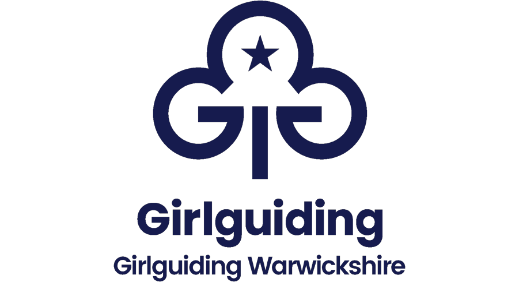 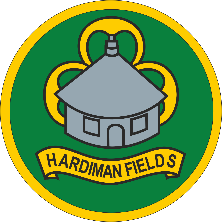 At the end of your camp, we would be grateful if you would complete and return this form with your final payment to the Booking Secretary (10 School Road, Henley in Arden, Warwickshire B95 5BP). Thank you.Leader in Charge of CampName of UnitDates CampedBarchestonBluecapTidmingtonWillingtonToilet BlocksCommentsToiletsBasinsShowersOtherDry SheltersCommentsInterior LightsExterior LightsFridge/ FreezersOtherSite GenerallyEquipmentCommentsCampingActivitiesSuggestions